                                   Площадь параллелограмма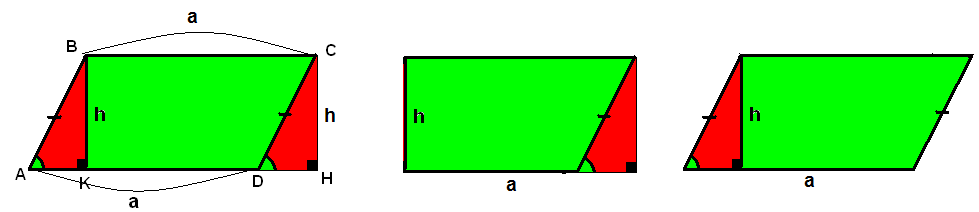 Тему «Площадь параллелограмма» изучить, разрезая параллелограмм на треугольники и трапецию. 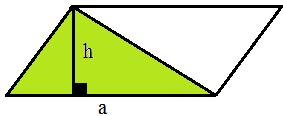 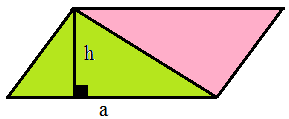 